PROKURATURA OKRĘGOWA
W KATOWICACH1 Wydział Śledczy40-042 Katowice, ul. Wita Stwosza 31
centrala: 32 133 – 51 – 00 wew. 127 
fax: 32 133 – 54 – 56 lub 32 133 – 54 – 57 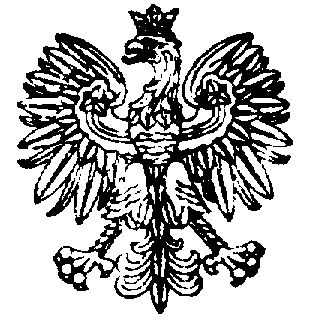                     Katowice,  dnia 28 października 2021 rokuSygn. akt V Ds 17/12Zawiadomienie osób pokrzywdzonych
w trybie art. 131 § 2 i 3 k.p.k.Prokuratura Okręgowa w Katowicach 1 Wydział Śledczy, na podstawie 
art. 131 § 2 i 3 k.p.k., zawiadamia pokrzywdzonych i ich pełnomocników, iż w dniu 28 października 2021 roku wydano postanowienie o podjęciu zawieszonego śledztwa 
o sygn. akt V Ds 17/12, przeciwko Tomaszowi J., podejrzanemu o popełnienie przestępstw z art. 279 § 1 k.k. przy zastosowaniu z art. 65 § 1 k.k. i inne oraz 
o jego połączeniu do śledztwa Prokuratury Okręgowej w Katowicach 
o sygn. akt 3015-1.Ds.20.2021. Pouczenie: Na postanowienie o podjęciu zawieszonego śledztwa pokrzywdzonym przysługuje zażalenie do sądu właściwego do rozpoznania sprawy. Zażalenie wnosi się za pośrednictwem prokuratora, który wydał to postanowienie. Termin do jego wniesienia wynosi 7 dni od daty publikacji niniejszego ogłoszenia i jest zawity, co oznacza, że zażalenie wniesione po upływie tego terminu jest bezskuteczne. Pokrzywdzonemu przysługuje prawo do doręczenia mu postanowienia z dnia 17 lutego 2021 roku, jeżeli zwróci się o to w terminie zawitym 7 dni od dnia ogłoszenia. W razie doręczenia postanowienia na wniosek pokrzywdzonego termin do jego zaskarżenia liczony jest od dnia tego doręczenia..Jednocześnie informuję, że z dniem 5 października 2019 roku, w związku z wejściem w życie ustawy z dnia 19 lipca 2019 roku – o zmianie ustawy – Kodeks postępowania karnego oraz niektórych innych ustaw, uległy zmianie uprawnienia i obowiązki pokrzywdzonego w postępowaniu karnym. W związku z powyższym w załączeniu przedstawiam aktualny druk pouczenia o uprawnieniach 
i obowiązkach pokrzywdzonego w postepowaniu karnym.							Na zarządzenie prokuratoraREFERENDARZ 
Prokuratury OkręgowejKarolina Galaś/kg